AJ 4.B úkoly na 7. týden, tj. 20. – 24. 4.Dear kids and parents!Děkuji všem za zaslané úkoly, které velice hezky plníte. Minule jste si zopakovali WEATHER = počasí a šlo vám to skvěle. Protože už jsme vše zopakovali, posuneme se dál na 8. lekci WHAT´S ON TV? a jako vždy začneme tím, že se naučíme slovíčka. 1/ Slovíčka si krasopisně přepíšete do sešitu zepředu a naučíte se je zpaměti. Výslovnost můžete trénovat pomocí internetu (např. google překladač) a najdete ji také v PS str. 66-68.8. What´s on TV? = Co dávají v televizi?TV programme – televizní pořadscience fiction films – vědecko-fantastické filmy         quizzes – kvízy                          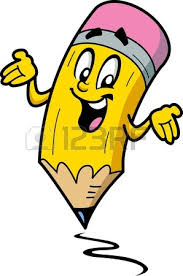 comedies – komedie                                     cartoons – kreslené filmy animal programmes – pořady o zvířatechsports programmes – sportovní pořadymusic programmes – hudební pořadyboring – nudný                                 scary – strašidelný      What programmes do you like? – Jaké máš rád pořady?What´s your favourite programme? – Jaký je tvůj oblíbený pořad?  I like – mám rád                               I don´t like – nemám rád2/ Podle pokynů vypracuj v PS str. 38/1,2. Ve cvičení 2 doplníš do vět chybějící slova (1-4) v posledních dvou tvoříš celou větu.VZOR:	I like cartoons. Mám rád/a kreslené filmy.I don‘t like sports programmes. Nemám rád/a sportovní programy.Opsaná slovíčka a PS str. 38 prosím vyfoťte a pošlete na skola.hanakova@seznam.cz*Dobrovolný úkol: PS 38/3 Vyplň tabulku podle zadání, ptej se rodičů, sourozenců.*Pár odkazů na procvičování 😊https://skolakov.eu/anglicky-jazyk-4-tridahttps://www.umimeanglicky.cz/anglictina-4-tridahttp://www.testpark.cz/testy/anglictina/slovicka-pro-4tridu-1290Přeji vám, aby se vám při plnění úkolů dařilo.I am looking forward to your emails .Těším se na vaše emaily..8. What´s on TV? = Co dávají v televizi?TV programme – televizní pořadscience fiction films – vědecko-fantastické filmyquizzes – kvízy                          comedies – komedie                 cartoons – pohádkyanimal programmes – pořady o zvířatechsports programmes – sportovní pořadymusic programmes – hudební pořadyboring – nudný                                 scary – strašidelný      What programmes do you like? – Jaké máš rád pořady?What´s your favourite programme? – Jaký je tvůj oblíbený pořad?  I like – mám rád                               I don´t like – nemám rád